Об утверждении муниципальной программы «Обеспечениепожарной безопасности на территорииИспуханского сельского поселения Красночетайского района Чувашской Республикина 2018-2022 годы» В целях повышения эффективности проведения в 2018-2022 годах комплекса мероприятий, направленных на профилактику пожаров и обеспечения первичных мер пожарной безопасности на территории Испуханского сельского поселения, в соответствии с Федеральными законами от 06.10.2003 №131-ФЗ  «Об общих принципах организации местного самоуправления в Российской Федерации», от 21.12.1994 № 69-ФЗ «О пожарной безопасности», от 22.07.2008 № 123-ФЗ «Технический регламент о требованиях пожарной безопасности», руководствуясь Уставом Испуханского сельского поселения, утвержденного решением Собрания депутатов от  29.06.2012  №1, администрация Испуханского сельского поселения постановляет:       1. Утвердить прилагаемую Программу «Обеспечение пожарной безопасности на территории Испуханского сельского поселения Красночетайского района Чувашской Республики на 2018-2022 годы».2. Опубликовать настоящее постановление в периодическом печатном издании «Вестник Испуханского сельского поселения». 3. Контроль за исполнением настоящего постановления оставляю за собой.Глава Испуханского сельского поселения                                              Е.Ф.ЛаврентьеваУтвержденопостановлением администрацииИспуханского сельского поселения Красночетайского района Чувашской Республики  от МУНИЦИПАЛЬНАЯ ПРОГРАММА«Обеспечение пожарной безопасности на территории Испуханского сельского поселения Красночетайского района Чувашской Республики на 2018-2022  годы»Д.Испуханы2018г.Паспорт муниципальной программы  «Обеспечения пожарной безопасности на территории Испуханского сельского поселения Красночетайского района Чувашской Республики на 2018-2022 годы»1. Общее положение1.1. Муниципальная  программа «Обеспечение пожарной безопасности на территории Испуханского сельского поселения Красночетайского района Чувашской Республики  на 2018-2022 годы» (далее - Программа) определяет направления и механизмы реализации полномочий по обеспечению первичных мер пожарной безопасности на территории Испуханского сельского поселения Красночетайского района Чувашской Республики, усиления противопожарной защиты населения и материальных ценностей..1.2. Программа разработана в соответствии с нормативными правовыми актами Российской Федерации и Чувашской Республики, муниципальными нормативными правовыми актами Испуханского сельского поселения:- Федеральным законом от 6 октября . № 131-ФЗ «Об общих принципах организации местного самоуправления в Российской Федерации»;- Федеральным законом от 21 декабря . № 69-ФЗ «О пожарной безопасности»;- Федеральным законом от 22 июля 2008г. № 123-ФЗ «Технический регламент о требованиях пожарной безопасности»2. Содержание проблемы и обоснование необходимости еерешения программными методами       Основными причинами возникновения пожаров и гибели людей являются неосторожное обращение с огнем, нарушение правил пожарной безопасности при эксплуатации электроприборов и неисправность печного отопления. Для стабилизации обстановки с пожарами администрацией Испуханского сельского поселения Красночетайского района Чувашской Республики совместно с инспекторским составом отдела надзорной деятельности и профилактической работы по г.Шумерля, Красночетайского и Шумерлинского районов по пожарному надзору ведется определенная работа по предупреждению пожаров:-проводится корректировка нормативных документов, руководящих и планирующих документов по вопросам обеспечения пожарной безопасности;-ведется периодическое освещение в средствах массовой информации документов по указанной тематике.-проводятся совещания, заседания комиссии по чрезвычайным ситуациям и обеспечению пожарной безопасности с руководителями объектов и ответственными за пожарную безопасность по вопросам обеспечения пожарной безопасности;          -при проведении плановых проверок жилищного фонда особое внимание уделяется ветхому жилью, жилью социально неадаптированных граждан.Вместе с тем подавляющая часть населения не имеет четкого представления о реальной опасности пожаров, поскольку система мер по противопожарной пропаганде и обучению мерам пожарной безопасности недостаточна и, следовательно, неэффективна.В соответствии с Федеральными законами от 21 декабря . № 69-ФЗ «О пожарной безопасности», от 22 июля 2008г. № 123-ФЗ «Технический регламент о требованиях пожарной безопасности» обеспечение первичных мер пожарной безопасности предполагает:1) реализацию полномочий органов местного самоуправления по решению вопросов организационно-правового, финансового, материально-технического обеспечения пожарной безопасности Испуханского сельского поселения;2) разработку и осуществление мероприятий по обеспечению пожарной безопасности муниципального образования и объектов муниципальной собственности, которые должны предусматриваться в планах и программах развития территории, обеспечение надлежащего состояния источников противопожарного водоснабжения, содержание в исправном состоянии средств обеспечения пожарной безопасности жилых и общественных зданий, находящихся в муниципальной собственности;3) разработку и организацию выполнения муниципальных программ по вопросам обеспечения пожарной безопасности;4) разработку плана привлечения сил и средств для тушения пожаров и проведения аварийно-спасательных работ на территории муниципального образования и контроль за его выполнением;5) установление особого противопожарного режима на территории муниципального образования, а также дополнительных требований пожарной безопасности на время его действия;6) обеспечение беспрепятственного проезда пожарной техники к месту пожара;7)  обеспечение связи и оповещения населения о пожаре;8) организацию обучения населения мерам пожарной безопасности и пропаганду в области пожарной безопасности, содействие распространению пожарно-технических знаний;9) создание условий для организации добровольной пожарной охраны, а также для участия граждан в обеспечении первичных мер пожарной безопасности в иных формах;10) социальное и экономическое стимулирование участия граждан и организаций в добровольной пожарной охране, в том числе участия в борьбе с пожарами;11) оказание содействия органам государственной власти Чувашской Республики в информировании населения о мерах пожарной безопасности, в том числе посредством организации и проведения собраний населения.Без достаточного финансирования полномочий по обеспечению первичных мер пожарной безопасности, их реализация представляется крайне затруднительной и неэффективной.Только программный подход позволит решить задачи по обеспечению пожарной безопасности, снизить количество пожаров, показатели гибели, травмирования людей, материальный ущерб от пожаров.Разработка и принятие настоящей Программы позволят поэтапно решать обозначенные вопросы.3. Основные цели и задачи реализации Программы3.1. Основной целью Программы является усиление системы противопожарной защиты Испуханского сельского поселения Красночетайского района Чувашской Республики, создание необходимых условий для укрепления пожарной безопасности, снижение гибели, травматизма людей на пожарах, уменьшение материального ущерба от пожаров.3.2. Для ее достижения необходимо решение следующих основных задач:3.2.1. Совершенствование нормативной, правовой, методической и технической базы по обеспечению предупреждения пожаров в жилом секторе, общественных и производственных зданиях;3.2.2. Повышение готовности добровольной пожарной охраны к тушению пожаров и ведению аварийно-спасательных работ;3.2.3. Реализация первоочередных мер по противопожарной защите жилья, муниципальных учреждений, объектов образования, здравоохранения, культуры, иных объектов массового нахождения людей;3.2.4. Совершенствование противопожарной пропаганды при использовании средств массовой информации, наглядной агитации, листовок, личных бесед с гражданами, достижение в этом направлении стопроцентного охвата населения.3.3.Период действия Программы – 5 лет (2018-2022 гг.).3.4. Предусмотренные в Программе мероприятия (Приложение 1) имеют характер первичных мер пожарной безопасности и ставят своей целью решение наиболее острых проблем укрепления противопожарной защиты территории Испуханского сельского поселения Красночетайского района Чувашской Республики  за счет целевого выделения бюджетных средств, при освоении которых в короткие сроки создадутся необходимые условия для кардинальных изменений в деле укрепления пожарной безопасности, защиты жизни и здоровья граждан от пожаров. 4. Ресурсное обеспечение Программы4.1. Программа реализуется за счет средств Испуханского сельского поселения Красночетайского района Чувашской Республики.4.2. Объем средств может ежегодно уточняться в установленном порядке.5. Организация управления Программой и контроль за ходом ее реализации5.1. Администрация Испуханского сельского поселения Красночетайского района Чувашской Республики несет ответственность за выполнение Программы, рациональное использование выделяемых бюджетных средств, издает нормативные правовые акты, направленные на выполнение соответствующих программных мероприятий.5.2. Общий контроль за реализацией Программы и контроль текущих мероприятий Программы осуществляет глава Испуханского сельского поселения Красночетайского района Чувашской Республики.6. Оценка эффективности последствий реализации Программы6.1. В результате выполнения намеченных мероприятий Программы предполагается уменьшить количество травмированных и погибших при пожаре людей, обеспечить сокращение общего количества пожаров и материальных потерь от них.6.2. Повысить уровень культуры пожарной безопасности среди населения, улучшить противопожарную защиту объектов бюджетной сферы, жилых домов граждан.                         ___________________________Приложение 1к муниципальной Программе «Обеспечение пожарной безопасности на территории Испуханского сельского поселения Красночетайского района Чувашской Республики на 2018-2022 годы»ПЕРЕЧЕНЬмероприятий муниципальной  Программы «Обеспечение пожарной безопасности на территории Испуханского сельского поселения Красночетайского района Чувашской Республики на 2018-2022 годы»           ЧĂВАШ РЕСПУБЛИКИХЕРЛЕ ЧУТАЙ  РАЙОНĚ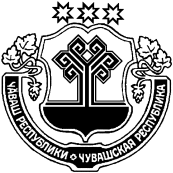 ЧУВАШСКАЯ РЕСПУБЛИКАКРАСНОЧЕТАЙСКИЙ  РАЙОНТРАЛЬКАССИИ  ЯЛ ПОСЕЛЕНИЙĚНАДМИНИСТРАЦИЙĚЙЫШАНУ16  августа   2018  36  № -леТралькасси ялеАДМИНИСТРАЦИЯИСПУХАНСКОГО СЕЛЬСКОГОПОСЕЛЕНИЯПОСТАНОВЛЕНИЕ16 августа   2018   №36 деревня ИспуханыНаименование Программы«Обеспечение пожарной безопасности на территории Испуханского сельского поселения Красночетайского района Чувашской Республики на 2018-2022 годы»Основание для разработки Программыст.19 Федерального закона от 21.12.1994 № 69-ФЗ «О пожарной безопасности», ст.63 Федерального закона от 22.07.2008 № 123-ФЗ «Технический регламент о требованиях пожарной безопасности» Основной разработчик ПрограммыАдминистрация Испуханского сельского поселенияЦели и задачи ПрограммыОбеспечение необходимых условий для реализации полномочий по обеспечению первичных мер пожарной безопасности, защиты жизни и здоровья граждан, материальных ценностей в границах Испуханского сельского поселения Красночетайского района Чувашской Республики от пожаровСроки реализации ПрограммыС 03.05.2018 г по 31.12.2022 г.Перечень основных мероприятий ПрограммыСовершенствование мероприятий противопожарной пропаганды, предупреждение пожаров, совершенствование по организации предупреждения и тушения пожаров, применение современных средств противопожарной защитыИсполнитель ПрограммыАдминистрация Испуханского сельского поселения Красночетайского района Чувашской РеспубликиОбъемы и источники финансирования ПрограммыФинансирование мероприятий осуществляется за счет средств бюджета Испуханского сельского поселения Красночетайского района Чувашской Республики. Мероприятия Программы и объемы их финансирования подлежат ежегодной корректировке:- . – 0 руб.;- . – 5 000,00 руб.;- . – 19 000,00 руб;- . - 12 000,00 руб;- . - 14 000,00 руб.Ожидаемые конечные результаты реализации Программы- укрепление пожарной безопасности территории Испуханского сельского поселения Красночетайского района Чувашской Республики, снижение количества пожаров, гибели и травмирования людей при пожарах, достигаемое за счет качественного обеспечения органами местного самоуправления первичных мер пожарной безопасности;-  относительное сокращение материального ущерба от пожаровОрганизация контроляКонтроль за исполнением Программы осуществляет глава Испуханского сельского поселения Красночетайского района Чувашской Республики№ п/пМероприятияИсточник финансированияОбъем финансирования (тыс. руб.),Объем финансирования (тыс. руб.),Объем финансирования (тыс. руб.),Объем финансирования (тыс. руб.),Объем финансирования (тыс. руб.),Объем финансирования (тыс. руб.),Срок исполненияИсполнитель№ п/пМероприятияИсточник финансированиявсего201820192020202120221.Организационное обеспечение реализации Программы1.1Разработка и утверждение комплекса мероприятий по обеспечению пожарной безопасности муниципального  жилищного фонда и частного жилья (на следующий год)4 квартал текущего года     Администрация Испуханского сельского поселения1.2Организация пожарно-технического обследования – ведение текущего мониторинга состояния пожарной безопасности муниципальных предприятий, объектов жилого сектораЕжегодно (март-май)Администрация Испуханского сельского поселения1.3Подготовка предложений по вопросам пожарной безопасности в рамках программ капитальных вложений на очередной финансовый годЕжегодно(март-апрель)Администрация Испуханского сельского поселения2Укрепление противопожарного состояния учреждений, жилого фонда, территории сельского поселения2.1Приобретение противопожарного инвентаря Бюджет сельского поселения900333Весь периодАдминистрация Испуханского сельского поселения2.2Контроль за состоянием пожарных водоемовВесь периодАдминистрация Испуханского сельского поселения2.3Выкос сухой травы на пустырях и заброшенных участках Весной и осеньюАдминистрация Испуханского сельского поселения2.4Проверка пожаробезопасности помещений, зданий жилого сектора.  Весь периодАдминистрация Испуханского сельского поселения2.5Выполнить замер сопротивления изоляции электропроводки с составлением акта в администрацииБюджет сельского поселения10001000В течении годаАдминистрация Испуханского сельского поселения2.6Выполнить подъезды с площадками (пирсами)  для установки пожарных автомобилей и забора воды в любое время года естественным водоисточникам (прудам) с твердым покрытием 2005555Ежегодно Администрация Испуханского сельского поселения2.7Содержание добровольно пожарной охраныБюджет сельского поселения600033Ежегодно Администрация Испуханского сельского поселения3Информационное обеспечение, противопожарная пропаганда и обучение мерам пожарной безопасности3.1Обучение лица, ответственного за пожарную безопасность в организацииБюджет сельского поселения2000021 раз в 3 годаГлава сельского поселения3.2Создание информационной базы данных нормативных, правовых документов, учебно-програмных и методических материалов в области пожарной безопасностиВесь периодАдминистрация Испуханского сельского поселения3.3Устройство и обновление информационных стендов по пожарной безопасности Бюджет сельского поселения3111Весь периодАдминистрация Испуханского сельского поселения3.4Проведение учебных тренировок по эвакуации из зданий учреждений с массовым пребыванием людей1 раз в годАдминистрация Испуханского сельского поселения3.5Публикация материалов по противопожарной тематики в средствах массовой информацииВесь периодАдминистрация Испуханского сельского поселенияВ С Е Г О :В С Е Г О :В С Е Г О :5005191214И Т О Г О за весь период:И Т О Г О за весь период:И Т О Г О за весь период:50505050505050